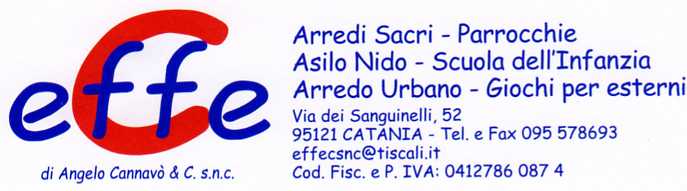 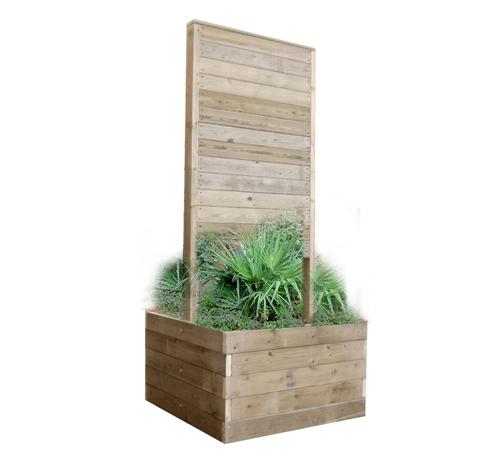 Descrizione:Bacheca/fioriera, realizzato in legno di pino nordicoimpregnato in autoclave.Si compone di una fioriera su cui è fissata unabacheca bifacciale in legno.Area d'ingombro 100x100x240 cm.Fioriera: 100x100x60 cm.Pannello bifacciale: 140x100 cmCategoria :FioriereCodice: EP02117